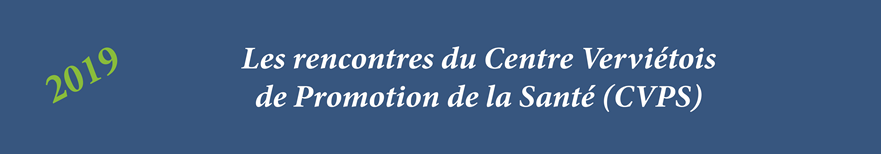 Atelier découverte du jeu « D-Stress »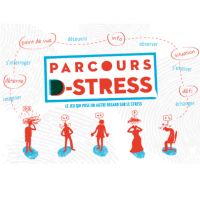 Proposé par Solidaris et Question santé ASBLLe mercredi 9 octobre de 9h30 à 12h00L’Espace Wallonie de Verviers, rue Coronmeuse n°46 à 4800 Verviers« Salle  Mérinos »DESCRIPTION : Sensibiliser le public à la problématique du stress, en jouant !Voilà ce que propose Parcours D-Stress ! Au fil du parcours, les joueurs doivent réaliser des défis, faire face aux imprévus, s’adapter à leur environnement tout en gardant l’énergie nécessaire pour atteindre la ligne d’arrivée !L’atelier-découverte a pour objectif de :expérimenter le jeu pour soi, en découvrir la mécanique ludique et faire le lien avec son propre stressse familiariser avec les règles et la dynamique de jeu en vue de pouvoir le proposer à son publicéchanger sur les modes d’utilisation et de débriefing possibles.Public cible : professionnels du secteur  non marchand et du monde de l’entreprise travaillant avec un public de 15ans et +.OBJECTIFS : Parcours D-Stress : un parcours ludique pour ouvrir la discussion sur les causes et les conséquences du stress et échanger sur la manière dont chacun(ne) y fait face.ANIME PAR : Catherine Spiece, Service Prévention et Promotion de la santé de Solidaris.INFOS PRATIQUES Inscriptions indispensables à l'adresse secretariat@cvps.beou par téléphone au 087.35.15.03. Prix : gratuit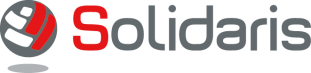 